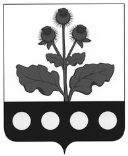 КОНТРОЛЬНО-СЧЕТНАЯ ПАЛАТА РЕПЬЁВСКОГО РАЙОНА ВОРОНЕЖСКОЙ ОБЛАСТИЗаключение по отчету исполнения бюджета Краснолипьевского сельского поселения за 2022 год.с. Репьевка                                                                                          20.04.2023г.Заключение подготовлено в соответствии с Бюджетным Кодексом РФ и Положением «О бюджетном процессе в Краснолипьевском сельском поселении Репьевского муниципального района».Бюджет Краснолипьевского сельского поселения на 2022 год утвержден решением Совета народных депутатов от 20.12.2021г. №33 «О  бюджете Краснолипьевского сельского поселения Репьевского муниципального района на 2022 год и плановый период 2023 и 2024 годов» с прогнозируемым общим объемом дохода в сумме 5642,3 тыс. рублей, расходов – 5687,9 тыс. рублей, дефицит в сумме 45,6 тыс. рублей.В течение 2022 года плановые показатели бюджета уточнялись 2 раза на основании решений Совета народных депутатов Краснолипьевского сельского поселения и в результате составили:- доходы в сумме 7340,5 тыс. рублей;- расходы в сумме 7143,3 тыс. рублей;- профицит в сумме 197,2 тыс. рублей.Финансирование дефицита бюджета осуществляется за счет изменения остатков на счетах бюджета.В течение 2022 года в соответствии со ст. 217 БК РФ велась сводная бюджетная роспись.Фактическое поступление доходов составило 7051,3 тыс. рублей или 96% плановых показателей. В общей сумме доходов собственные доходы занимают 36%, безвозмездные поступления составили 64%.Налоговые и неналоговые доходы зачислены в бюджет в сумме 2554,3 тыс. рублей (101%). Основными бюджетообразующими доходами, являются налог на имущество, государственная пошлина, налоги на прибыль, штрафы санкции, возмещение ущерба.Анализ поступления налоговых и неналоговых доходов за 2022 год.( тыс.рублей)Из таблицы анализа поступления собственных доходов видно, что в 2022 году поступило доходов от запланированных показателей с перевыполнением на 16,3 тыс. рублей. Незначительные превышения плановых назначений наблюдается по поступлениям от налогов на имущество, совокупный доход, государственной пошлины, доходов от использования имущества.Безвозмездные поступления в 2022 году составили 4496,8 тыс. рублей. Они включают в себя:- дотации на выравнивание бюджетной обеспеченности в сумме 385,1 тыс. рублей;- прочие субсидии в сумме 275,6 тыс. рублей; - субвенции на осуществление воинского учета в сумме 99 тыс. рублей;- иные межбюджетные трансферты в сумме 3737 тыс. рублей.В 2022 году бюджетные кредиты сельскому поселению не предоставлялись.Профицит бюджета Краснолипьевского сельского поселения на 01.01.2023г. составил 213,7 тыс. рублей. В соответствии с абз.3 п.3 ст.92.1. БК РФ в составе источников финансирования дефицита местного бюджета предусмотрено снижение остатков средств на счетах по учету средств местного бюджета.Кассовые расходы бюджета Краснолипьевского сельского поселения за 2022 год исполнены на 96% плановых показателей и составили 6837,5 тыс. рублей. Исполнение расходной части бюджета по разделам бюджетной классификации сложилось следующим образом:- по разделу «общегосударственные вопросы» кассовые расходы составили 2626,7 тыс. рублей или 100% плановых назначений;- по разделу «национальная оборона» расходы произведены в сумме 99 тыс. рублей или 100% плановых показателей;- по разделу «национальная экономика» расходы произведены в сумме 207,7 тыс. рублей и составили 100% плановых назначений;- по разделу ЖКХ расходы составили 1790,9 тыс. рублей, что составило 85% плановых назначений;- по разделу «культура, кинематография, средства массовой информации» расходы произведены в сумме 2086,3 тыс. рублей, что составляет 100% от плановых назначений;- по разделу «социальная политика» расходы составили в сумме 76,8 тыс. рублей.В 2022 году администрацией Краснолипьевского сельского поселения осуществлялось ведение реестра муниципальных контрактов в соответствии с нормативно-законодательной базой РФ.На территории сельского поселения в 2022 году действовала 5 целевые программы. Исполнение составило 6837,5 тыс. рублей. Дополнительно в течении года программы не принимались.Исполнение бюджета Краснолипьевского сельского поселения в целом осуществлялось в соответствии с БК РФ и Положением «О бюджетном процессе в Краснолипьевском сельском поселении Репьевского муниципального района».Контрольно-счетной палатой Репьевского муниципального района в целях улучшения наполняемости  бюджета по доходам и оптимизации расходов предлагается:Принять меры, направленные на повышение эффективности использования  бюджетных средств;Постоянно осуществлять контроль над увеличением поступлений налоговых и неналоговых доходов с целью наполняемости доходов бюджета;Не допускать просроченной кредиторской задолженности.Председатель контрольно-счетной палатыРепьевского муниципального района                                           С.В.АкульшинаНаименованиепланфакт% выполненияОтклонение (+;-)Доходы25382554,3101+16,3Налоги на прибыль 127127,4100+0,4Налоги на имущество24072422,9101+15,9Государственная пошлина22,2110+0,2Штрафы, санкции, возмещение ущерба22100---